Bernard  Guillo   avec la délégation algérienne à  la mairie de Le Cambout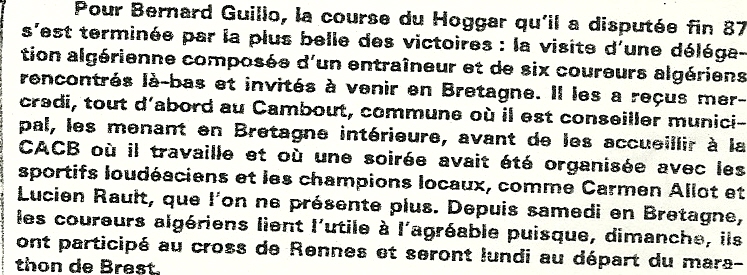 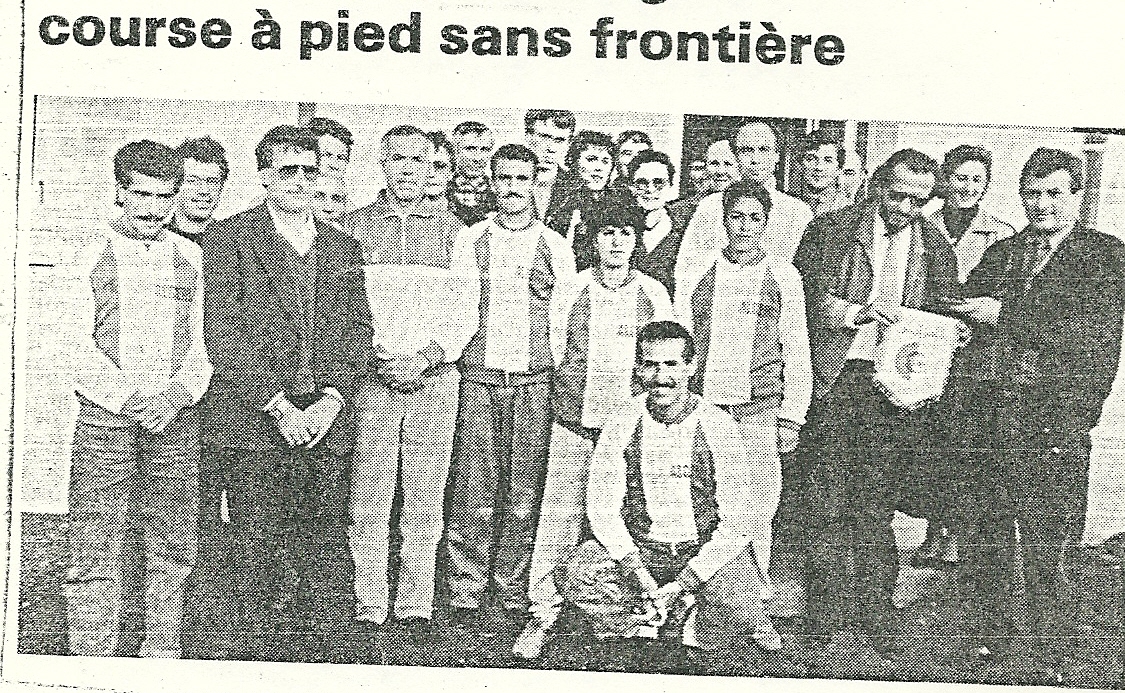 